OFFERTE voor een uit te voeren werkBij deze offerte horen de Algemene Voorwaarden voor Aanneming van werk voor Consumenten 2023 (AVA Consumenten 2023). Een toelichting kan op verzoek worden toegestuurd.Offertenummer:Opdrachtgever	:					Aannemer	: Adres		: 					Adres		: Postcode	: 						Postcode	: Woonplaats	: 					Woonplaats	: Telefoon	: 						Telefoon	: E-mail		: 					E-mail		: 1. Plaats van het werkDe aannemer heeft op uw verzoek deze offerte gemaakt voor het uitvoeren van een werk op het volgende adres:2. Het werk dat de aannemer aanbiedt uit te voerenHet door de aannemer geoffreerde werk bestaat kort gezegd uit:[omschrijf kort het werk: renovatie, uitbreiding, nieuwbouw verbouwing etc.]3. Documenten die het werk beschrijvenHet werk is beschreven in de volgende documenten: - 					met de datum- 					met de datum
- 					met de datum4. De prijs van het werk[één van de mogelijkheden kiezen en invullen]De prijs van het werk bedraagt:Zonder btw: €			btw 9%btw 21%Inclusief btw: € In de prijs begrepen stelposten:De prijs van het werk wordt berekend op regiebasis, waarbij de aannemer alle voor het werk gemaakte kosten aan u in rekening brengt.Voor het eigen personeel worden de volgende tarieven gehanteerd:Timmerman 		€ 	per uurEtc.Voor materieel worden de volgende tarieven gehanteerd:Mobiele kraan		€ 	per uurEtc.Voor algemene bouwplaatskosten € 		per dag / week.Over de gemaakte kosten berekent de aannemer u nog een opslag voorAlgemene kosten: 	% over gemaakte kosten Winst en risico: 	% over optelsom van gemaakte kosten en algemene kostenCAR-verzekering:	% over optelsom van gemaakte kosten, algemene kosten, winst en risicoDe som van de gemaakte kosten, algemene kosten, winst en risico wordt verhoogd met de omzetbelasting (btw).5. Op welk moment wordt de prijs voor het werk aan u in rekening gebracht?[één van de mogelijkheden kiezen en invullen][vooraf afgesproken prijs]: De aannemer zal de prijs voor het werk aan u in gedeelten in rekening brengen met meerdere facturen. De facturen verstuurt hij op de volgende tijdstippen:De eerste factuur voor  	% van de prijs als u opdracht geeftDe tweede factuur voor 	% van de prijs als [omschrijf hier de werkzaamheden] zijn uitgevoerdDe derde factuur voor 	% van de prijs als [omschrijf hier de werkzaamheden] zijn uitgevoerdEtc. De laatste factuur 		% van de prijs als het werk klaar is voor oplevering. [regie]: Als de prijs wordt berekend op regiebasis zal de aannemer regelmatig een factuur sturen voor de gemaakte en nog niet in rekening gebrachte kosten, verhoogd met opslagen en btw (zie 4).6. KwaliteitsborgingIn artikel 3 lid 1 onder a van de AVA Consumenten 2023 staat dat u moet zorgen dat er op tijd definitieve toestemming van de overheid of van andere partijen is. Indien vereist, moet u ook zorgen voor de tijdige bouwmelding en gereedmelding voor de technische bouwactiviteit in het kader van de Wet kwaliteitsborging voor het bouwen. Dit betekent dat als er een kwaliteitsborger moet worden ingeschakeld, u uiterlijk 4 weken voor de start van de bouw een melding doet bij de gemeente, en bij afronding van de werkzaamheden het werk gereed meldt bij de gemeente.7. Wanneer moet de aannemer het werk starten en aan u opleveren? [één van de mogelijkheden kiezen en invullen]Het werk start binnen werkdagen na ontvangst van de door u ondertekende offerte.Het werk start op 		 [datum invullen].Wanneer het werk start, wordt in overleg bepaald.[één van de mogelijkheden kiezen en invullen]Het werk wordt opgeleverd binnen	 	werkdagen na de start.Het werk wordt opgeleverd op 		[datum invullen].Wanneer het werk wordt opgeleverd, wordt in overleg bepaald.8. Opleverdossier[één van de mogelijkheden kiezen en invullen]Als het werk wordt opgeleverd, verstrekt de aannemer geen opleverdossier aan u.  Als het werk wordt opgeleverd, verstrekt de aannemer binnen 3 maanden na oplevering een opleverdossier aan u. Dit dossier bestaat uit:   [bijvoorbeeld verkooptekeningen, constructieberekeningen, materialenstaat, beschrijving van de toegepaste installaties, gebruiks- en onderhoudsvoorschriften]   9. Informatie over financiële zekerheid bij de bouw van een woning[één van beide mogelijkheden kiezen en invullen, alleen invullen bij de bouw van een woning  !] De aannemer informeert u hierbij dat zijn verplichtingen tot uitvoering van het werk en de aansprakelijkheid voor gebreken die aan hem zijn toe te rekenen niet is of zal worden gedekt door een verzekering en dat ook geen sprake is van een andere vorm van financiële zekerheid. De aannemer informeert u hierbij dat zijn verplichtingen tot uitvoering van het werk en de aansprakelijkheid voor gebreken die aan hem zijn toe te rekenen is of zal worden gedekt door een verzekering dan wel sprake is van een andere vorm van financiële zekerheid en wel als volgt: de omvang van de verzekering of de financiële zekerheid:  de dekkingsgraad,  de looptijd de som waarvoor de verzekering is afgesloten of waarvoor financiële zekerheid is verstrekt.  Handtekening aannemer:Plaats:Datum:	Vanaf deze datum is de offerte 30 dagen geldig.Acceptatie van de offerteZet hieronder uw handtekening als u de offerte van de aannemer wilt accepteren. Wanneer u dat doet is er sprake van een contract. U gaat dan niet alleen akkoord met de offerte, maar ook met de Algemene Voorwaarden voor Aanneming van werk Consumenten 2023 (AVA Consumenten 2023), vastgesteld door Koninklijke Bouwend Nederland op 7 december 2022. Deze voorwaarden zijn vermeld op de volgende pagina’s. U kunt deze ook op de website van de aannemer inzien en downloaden door op de volgende link te klikken: [vermeld hier de link]Uw handtekening:	Plaats:Datum: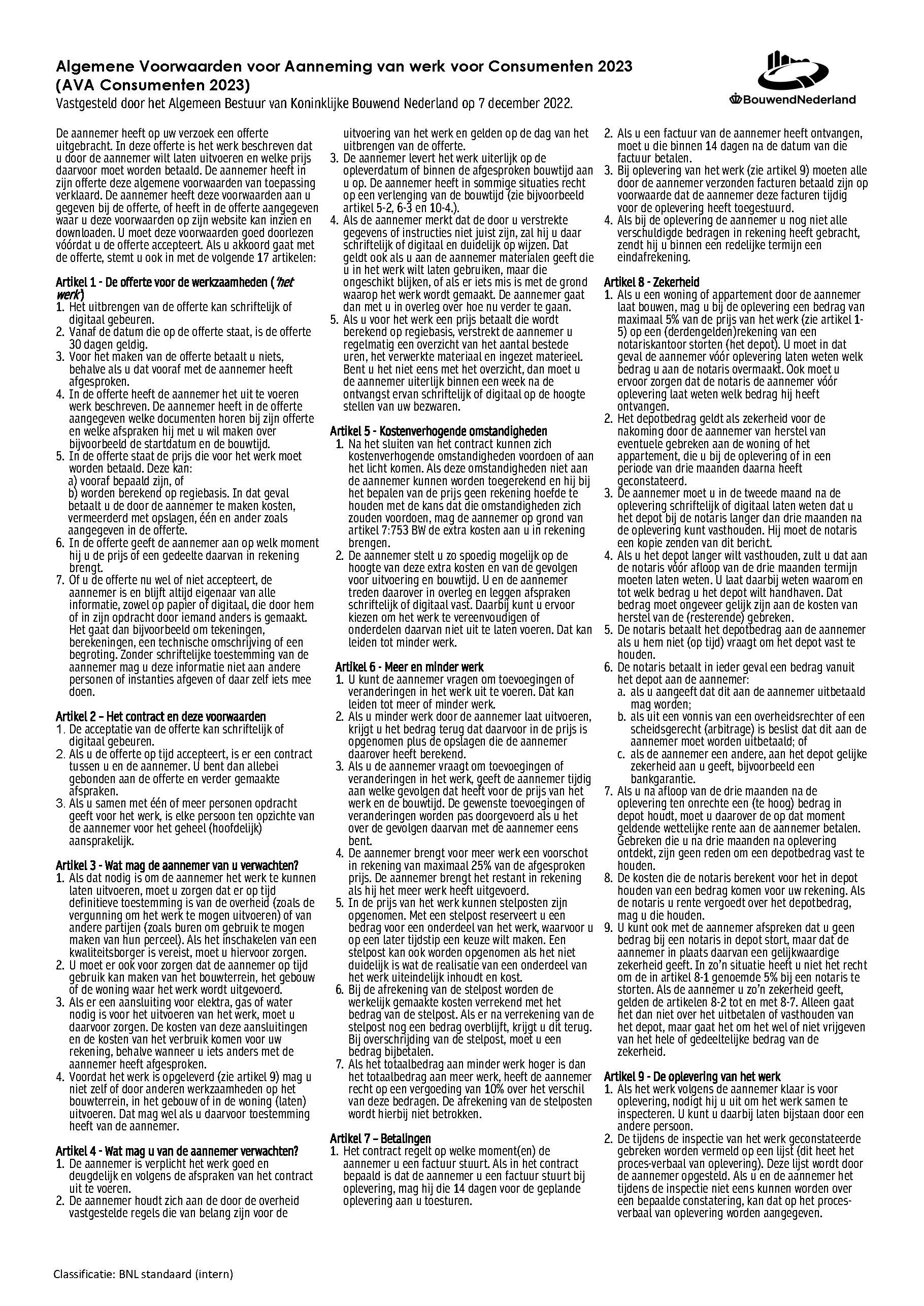 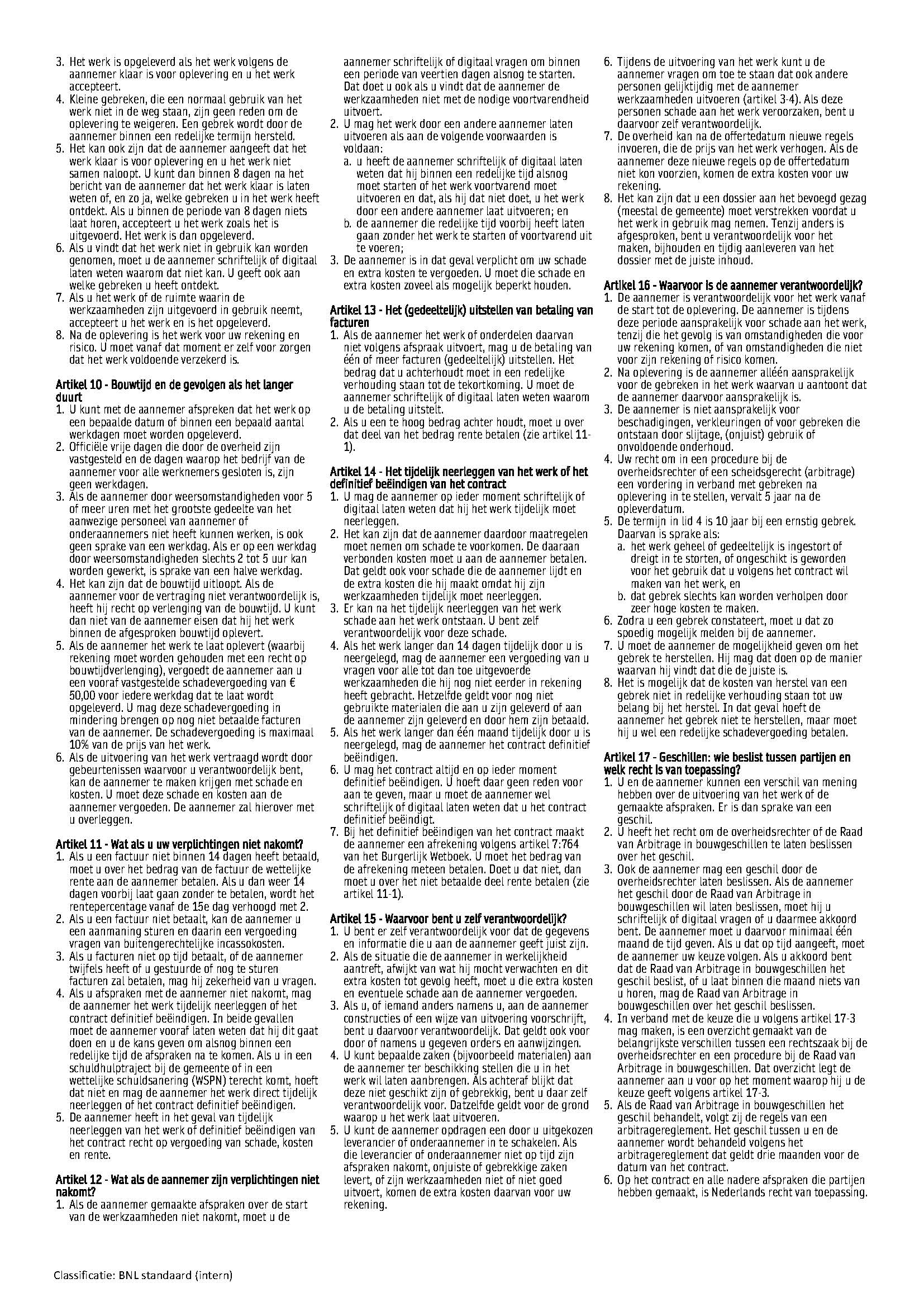 OmschrijvingBedrag excl. BTWBedrag incl. BTW